ΘΕΜΑ: «Συμμετοχή της ΕΛΜΕΖ στο συλλαλητήριο του Εργατικού Κέντρου τη Δευτέρα 15/01 στις 7μμ στο ΕΚΖ»Το ΔΣ της ΕΛΜΕΖ καλεί τους συναδέλφους σε μαζική συμμετοχή στο συλλαλητήριο που οργανώνει το ΕΚΖ τη Δευτέρα 15/01 στις 7 μμ στο Εργατικό Κέντρο ενάντια στο Πολυνομοσχέδιο που συζητείται στη Βουλή.Το Δ.Σ.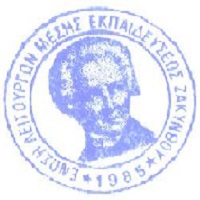 ΕΝΩΣΗ ΛΕΙΤΟΥΡΓΩΝ ΜΕΣΗΣΕΝΩΣΗ ΛΕΙΤΟΥΡΓΩΝ ΜΕΣΗΣΕΝΩΣΗ ΛΕΙΤΟΥΡΓΩΝ ΜΕΣΗΣΖάκυνθος, 10/1/2018ΕΚΠΑΙΔΕΥΣΗΣ ΖΑΚΥΝΘΟΥ (Ε.Λ.Μ.Ε.Ζ.)ΕΚΠΑΙΔΕΥΣΗΣ ΖΑΚΥΝΘΟΥ (Ε.Λ.Μ.Ε.Ζ.)ΕΚΠΑΙΔΕΥΣΗΣ ΖΑΚΥΝΘΟΥ (Ε.Λ.Μ.Ε.Ζ.)Αρ. Πρωτ.: 03Πληροφορίες:Προβής ΦώτηςΠΡΟΣ: Σχολεία Β΄θμιας Εκπ/σηςΤηλέφωνο: 6978936176Κοιν: ΜΜΕSite:http://elmez.blogspot.gre-mail:elmezante@yahoo.gr